В соответствии с Федеральным законом от 06 октября 2003 года № 131- ФЗ «Об общих принципах организации местного самоуправления в Российской Федерации»,  постановлением Правительства Свердловской области от 28.01.2006                     № 47 (в ред. от 27.07.2020) «Об утверждении Положения о признании помещения жилым помещением, жилого помещения непригодным для проживания, многоквартирного дома аварийным и подлежащим сносу или реконструкции, садового дома жилым домом и жилого дома садовым домом», Положением о муниципальных правовых актах Верхнесалдинского городского округа, утвержденным решением Думы городского округа от 30.01.2013 № 107 «Об утверждении Положения о муниципальных правовых актах Верхнесалдинского городского округа», Уставом Верхнесалдинского городского округа, ПОСТАНОВЛЯЮ:            1. В преамбуле постановления администрации Верхнесалдинского городского округа от 08.02.2016 № 533 «Об утверждении Положения о межведомственной комиссии по признанию помещения жилым помещением, жилого помещения пригодным (непригодным) для проживания и многоквартирного дома аварийным и подлежащим сносу или реконструкции на территории Верхнесалдинского городского округа» слова «постановлением Правительства Свердловской области от 28.01.2006                     № 47 «Об утверждении Положения о признании помещения жилым помещением, жилого помещения непригодным для проживания, многоквартирного дома аварийным и подлежащим сносу или реконструкции» заменить словами «постановлением Правительства Свердловской области от 28.01.2006 № 47 (в ред.                           от 27.07.2020) «Об утверждении Положения о признании помещения жилым помещением, жилого помещения непригодным для проживания, многоквартирного дома аварийным и подлежащим сносу или реконструкции, садового дома жилым домом и жилого дома садовым домом».             2. Внести в Положение о межведомственной комиссии по признанию помещения жилым помещением, жилого помещения пригодным (непригодным) для проживания и многоквартирного дома аварийным и подлежащим сносу или реконструкции на территории Верхнесалдинского городского округа, утвержденного постановлением администрации Верхнесалдинского городского округа от 08.02.2016 № 533 «Об утверждении Положения о межведомственной комиссии по признанию помещения жилым помещением, жилого помещения пригодным (непригодным) для проживания и многоквартирного дома аварийным и подлежащим сносу или реконструкции на территории Верхнесалдинского городского округа» следующие изменения:           1) в тексте Положения слова «постановлением Правительства Свердловской области от 28.01.2006 № 47 «Об утверждении Положения о признании помещения жилым помещением, жилого помещения непригодным для проживания, многоквартирного дома аварийным и подлежащим сносу или реконструкции» заменить словами «постановлением Правительства Свердловской области от 28.01.2006 № 47 (в ред. от 27.07.2020) «Об утверждении Положения о признании помещения жилым помещением, жилого помещения непригодным для проживания, многоквартирного дома аварийным и подлежащим сносу или реконструкции, садового дома жилым домом и жилого дома садовым домом»;          2) подпункт 3 пункта 2.3 изложить в следующей редакции:         «3) определение перечня дополнительных документов (заключения (акты) соответствующих органов государственного надзора (контроля), заключение юридического лица, являющегося членом саморегулируемой организации, основанной на членстве лиц, выполняющих инженерные изыскания и имеющих право на осуществление работ по обследованию состояния грунтов оснований зданий и сооружений, их строительных конструкций (далее специализированная организация), по результатам обследования элементов ограждающих и несущих конструкций жилого помещения), необходимых для принятия решения о признании жилого помещения соответствующим (не соответствующим) установленным требованиям;»;          3) пункт 2.4 исключить;          4) пункт 3.4 изложить в следующей редакции:           «3.4. Состав Комиссии формируется в соответствии с требованиями, установленными Положением о признании помещения жилым помещением, жилого помещения непригодным для проживания и многоквартирного дома аварийным и подлежащим сносу или реконструкции, садового дома жилым домом и жилого дома садовым домом, утвержденным Постановлением № 47 с привлечением представителей органов, уполномоченных на проведение регионального жилищного надзора (муниципального жилищного контроля), государственного контроля и надзора в сферах санитарно-эпидемиологической, пожарной, экологической и иной безопасности, защиты прав потребителей и благополучия человека (далее - органы государственного надзора (контроля), а также в случае необходимости, в том числе в случае проведения обследования помещений на основании сводного перечня объектов (жилых помещений), находящихся в границах зоны чрезвычайной ситуации, предусмотренного пунктом 4.6 настоящего Положения, - представители Управления архитектуры, градостроительства и муниципального имущества администрации Верхнесалдинского городского округа и соответствующих организаций, эксперты, в установленном порядке аттестованные на право подготовки заключений экспертизы проектной документации и (или) результатов инженерных изысканий.»;          5)  пункт 3.5 изложить в следующей редакции:           «3.5. В состав Комиссии в обязательном порядке входят:           1) специалисты и (или) руководители администрации Верхнесалдинского городского округа;          2) депутаты Думы городского округа;           3) представитель Управления архитектуры, градостроительства и муниципального имущества администрации Верхнесалдинского городского округа;          4) представитель МУП «Гор. УЖКХ»;          5) представитель МКУ «Служба городского хозяйства»;           6) представитель Территориального отдела Управления Роспотребнадзора Свердловской области в г. Нижний Тагил, Пригородном, Верхнесалдинском районах, г. Нижняя Салда, г. Кировоград и Невьянском районе (по согласованию);          7) представитель филиала СОГУП «Областной Центр недвижимости», «Верхнесалдинское БТИ и РН» (по согласованию);          8) представитель отдела надзорной деятельности Верхнесалдинского городского округа (по согласованию).»;           6) пункт 3.7 изложить в следующей редакции:            «3.7. Собственник жилого помещения (уполномоченное им лицо) привлекается к работе в комиссии с правом совещательного голоса и подлежит уведомлению о времени и месте заседания комиссии в порядке, установленном органом исполнительной власти субъекта Российской Федерации или органом местного самоуправления, создавшими комиссию. Порядок участия в работе комиссии собственника жилого помещения, получившего повреждения в результате чрезвычайной ситуации, устанавливается органом исполнительной власти субъекта Российской Федерации или органом местного самоуправления, создавшими комиссию.           К работе в Комиссии с правом совещательного голоса привлекается представитель управляющей компании многоквартирного дома (ТСЖ, ЖСК).»;          7) подпункт 1 пункта 4.1 изложить в следующей редакции:           «1) прием и рассмотрение заявления и прилагаемых к нему обосновывающих документов, а также иных документов, предусмотренных абзацем первым пункта 4.6 настоящего Положения;»;          8) подпункт 2 пункта 4.1 изложить в следующей редакции:           «2) определение перечня дополнительных документов (заключения (акты) соответствующих органов государственного надзора (контроля), заключение юридического лица, являющегося членом саморегулируемой организации, основанной на членстве лиц, выполняющих инженерные изыскания и имеющих право на осуществление работ по обследованию состояния грунтов оснований зданий и сооружений, их строительных конструкций (далее специализированная организация), по результатам обследования элементов ограждающих и несущих конструкций жилого помещения), необходимых для принятия решения о признании жилого помещения соответствующим (не соответствующим) установленным требованиям;»;           9) в подпункте 2 пункта 4.2 слова «Едином государственном реестре прав на недвижимое имущество и сделок с ним» заменить словами «Едином государственном реестре недвижимости»;           10) в подпункте 5 пункта 4.2 слово «проектно-изыскательской» заменить словом «специализированной»;          11) пункт 4.3 дополнить абзацем вторым следующего содержания:           «В случае если комиссия проводит оценку на основании сводного перечня объектов (жилых помещений), представление документов, предусмотренных пунктом 4.2 настоящего Положения, не требуется.»          12) подпункт 1 пункта 4.4 изложить в следующей редакции:          «1) сведения из Единого государственного реестра недвижимости;»;          13) абзацы первый и второй пункта 4.5 изложить в следующей редакции:           «4.5. В случае если Комиссией проводится оценка жилых помещений жилищного фонда Российской Федерации или многоквартирного дома, находящегося в федеральной собственности, орган местного самоуправления не позднее чем за 20 календарных дней до дня начала работы комиссии, а в случае проведения оценки жилых помещений, получивших повреждения в результате чрезвычайной ситуации, - не позднее чем за 15 дней календарных дней до дня начала работы комиссии обязан в письменной форме посредством почтового отправления с уведомлением о вручении, а также в форме электронного документа с использованием единого портала направить в федеральный орган исполнительной власти Российской Федерации, осуществляющий полномочия собственника в отношении оцениваемого имущества, и правообладателю такого имущества уведомление о дате начала работы комиссии, а также разместить такое уведомление на межведомственном портале по управлению государственной собственностью в информационно-телекоммуникационной сети "Интернет".           Федеральный орган исполнительной власти, осуществляющий полномочия собственника в отношении оцениваемого имущества, и правообладатель такого имущества в течение 5 календарных дней со дня получения уведомления о дате начала работы комиссии направляют в Комиссию посредством почтового отправления с уведомлением о вручении, а также в форме электронного документа с использованием единого портала информацию о своем представителе, уполномоченном на участие в работе комиссии.»;          14) главу 4 дополнить пунктом 4.6 следующего содержания:          «Комиссия на основании заявления собственника помещения, федерального органа исполнительной власти, осуществляющего полномочия собственника в отношении оцениваемого имущества, правообладателя или гражданина (нанимателя), либо на основании заключения органов государственного надзора (контроля) по вопросам, отнесенным к их компетенции, либо на основании заключения экспертизы жилого помещения, проведенной в соответствии с постановлением Правительства Российской Федерации от 21 августа 2019 г. № 1082 "Об утверждении Правил проведения экспертизы жилого помещения, которому причинен ущерб, подлежащий возмещению в рамках программы организации возмещения ущерба, причиненного расположенным на территориях субъектов Российской Федерации жилым помещениям граждан, с использованием механизма добровольного страхования, методики определения размера ущерба, подлежащего возмещению в рамках программы организации возмещения ущерба, причиненного расположенным на территориях субъектов Российской Федерации жилым помещениям граждан, с использованием механизма добровольного страхования за счет страхового возмещения и помощи, предоставляемой за счет средств бюджетов бюджетной системы Российской Федерации, и о внесении изменений в Положение о признании помещения жилым помещением, жилого помещения непригодным для проживания, многоквартирного дома аварийным и подлежащим сносу или реконструкции, садового дома жилым домом и жилого дома садовым домом", либо на основании сформированного и утвержденного субъектом Российской Федерации на основании сведений из Единого государственного реестра недвижимости, полученных с использованием единой системы межведомственного электронного взаимодействия и подключаемых к ней региональных систем межведомственного электронного взаимодействия, сводного перечня объектов (жилых помещений), находящихся в границах зоны чрезвычайной ситуации (далее - сводный перечень объектов (жилых помещений), проводит оценку соответствия помещения установленным в настоящем Положении требованиям и принимает решения в порядке, предусмотренном пунктом 5.2 настоящего Положения.           Собственник, правообладатель или наниматель жилого помещения, которое получило повреждения в результате чрезвычайной ситуации и при этом не включено в сводный перечень объектов (жилых помещений), вправе подать в комиссию заявление, предусмотренное абзацем первым настоящего пункта.»;          15) пункт 5.1 изложить в следующей редакции:            «5.1. Комиссия рассматривает поступившее заявление, или заключение органа государственного надзора (контроля), или заключение экспертизы жилого помещения, предусмотренные абзацем первым пункта 4.6 настоящего Положения, в течение 30 календарных дней с даты регистрации, а сводный перечень объектов (жилых помещений) или поступившее заявление собственника, правообладателя или нанимателя жилого помещения, которое получило повреждения в результате чрезвычайной ситуации и при этом не включено в сводный перечень объектов (жилых помещений), предусмотренные пунктом 4.6 настоящего Положения, - в течение 20 календарных дней с даты регистрации и принимает решение (в виде заключения), указанное в пункте 5.2 настоящего Положения, либо решение о проведении дополнительного обследования оцениваемого помещения.           В ходе работы комиссия вправе назначить дополнительные обследования и испытания, результаты которых приобщаются к документам, ранее представленным на рассмотрение Комиссии.            В случае непредставления заявителем документов, предусмотренных пунктом 4.2 настоящего Положения, и невозможности их истребования на основании межведомственных запросов с использованием единой системы межведомственного электронного взаимодействия и подключаемых к ней региональных систем межведомственного электронного взаимодействия Комиссия возвращает без рассмотрения заявление и соответствующие документы в течение 15 календарных дней со дня истечения срока, предусмотренного абзацем первым настоящего пункта.»;          16) пункт 5.4 изложить в следующей редакции:           «5.4. В случае обследования помещения Комиссия составляет в 3 экземплярах акт обследования помещения по форме согласно приложению № 2 к настоящему Положению. Участие в обследовании помещения лиц, указанных в пункте 3.4 настоящего Положения, в случае их включения в состав Комиссии является обязательным.            На основании полученного заключения орган местного самоуправления (администрация Верхнесалдинского городского округа) в течение 30 календарных дней со дня получения заключения в установленном им порядке принимает, а в случае обследования жилых помещений, получивших повреждения в результате чрезвычайной ситуации, - в течение 10 календарных дней со дня получения заключения принимает в установленном им порядке решение, предусмотренное абзацем седьмым пункта 7 Постановления 47, и издает распоряжение с указанием о дальнейшем использовании помещения, сроках отселения физических и юридических лиц в случае признания дома аварийным и подлежащим сносу или реконструкции или о признании необходимости проведения ремонтно-восстановительных работ. »;           17) в пункте 5.5 слово «Комиссия» заменить словами «Орган местного самоуправления (администрация Верхнесалдинского городского округа»;          18) пункт 6.4 изложить в следующей редакции:          «6.4. Комиссия правомочна принимать решение (имеет кворум), если в заседании комиссии принимают участие не менее половины общего числа ее членов, в том числе все представители органов государственного надзора (контроля), представители Управления архитектуры, градостроительства и муниципального имущества администрации Верхнесалдинского городского округа и соответствующих организаций, эксперты, включенные в состав комиссии.»;          19) пункт 6.8 изложить в следующей редакции:           «Два экземпляра заключения, указанного в пункте 6.7 настоящего Положения, в 3-дневный срок направляются Комиссией в орган местного самоуправления (администрацию Верхнесалдинского городского округа) для последующего принятия решения, предусмотренного абзацем седьмым пункта 7  Постановления 47, и направления заявителю и (или) в орган государственного жилищного надзора (муниципального жилищного контроля) по месту нахождения соответствующего помещения или многоквартирного дома.»;           20) пункт 6.10 исключить;           21) в приложении № 2 к настоящему Положению:           1) наименование дополнить словами «(многоквартирного дома)»;            2) подстрочный текст после слов «месторасположение помещения» дополнить словами «(многоквартирного дома)»;           3) после слов «произвела обследование помещения» дополнить словами «(многоквартирного дома)»;           4) после слов «составила настоящий акт обследования помещения» дополнить словами  «(многоквартирного дома)»;           5) после слов «Краткое описание состояния жилого помещения№ дополнить словами «, несущих строительных конструкций»;           6) в подпункте «г» слова «проектно-изыскательских и» исключить.            3. Настоящее постановление опубликовать в официальном печатном издании «Салдинская газета» и разместить на официальном сайте Верхнесалдинского городского округа http://v-salda.ru.              4. Настоящее постановление вступает в силу после его официального опубликования.             5. Контроль за исполнением настоящего постановления возложить на заместителя главы администрации по жилищно-коммунальному хозяйству, энергетике и транспорту А.Б. Душина.Глава Верхнесалдинского городского округа                                                  К.Н. НосковО внесении изменений в Положение о межведомственной комиссии по признанию помещения жилым помещением, жилого помещения пригодным (непригодным) для проживания и многоквартирного дома аварийным и подлежащим сносу или реконструкции на территории Верхнесалдинского городского округа, утвержденного постановлением администрации Верхнесалдинского городского округа от 08.02.2016 № 533 «Об утверждении Положения о межведомственной комиссии по признанию помещения жилым помещением, жилого помещения пригодным (непригодным) для проживания и многоквартирного дома аварийным и подлежащим сносу или реконструкции на территории Верхнесалдинского городского округа»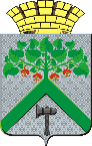 